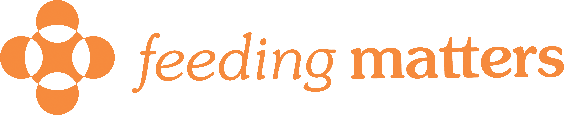 FAMILY ASSISTANCE PROGRAM
Letter from Family Member, Friend, Caregiver, or School PersonnelPlease have a family member, friend, caregiver, or school personnel who spends time with your child write a letter with the following elements. Please limit the letter to 350 words. 
How long have you known the applicant/family?  What is your relationship?
Have you witnessed the child’s pediatric feeding disorder (PFD) or feeding difficulties directly? Please describe.
How has the child’s PFD or feeding difficulties impacted the family dynamics?
What type of support have you been able to offer the parent/child/family? 
Additional comments?


